令和４年度末　会長理事 懇談・懇親会（R5.2.25 15:00～）出欠等回答書学校番号　小・中（　　　　　）単Ｐ名　　　　　　　　　　　　学校※　出欠表は２月20日（月）までに、FAX・メール添付等でご返送ください。※　参加申込後のキャンセル等は、２月24日（金）12時までにお願いします。熊本市PTA協議会事務局　　〒861-8074　熊本市北区清水本町16-10Fax　288-3754　　Eﾒｰﾙ  info@kumamotocity-pta.net 　(TEL 288-3750)氏　　　名懇　談　会懇　親　会(会費4,500円)会　長参　加・不参加参　加・不参加○　話題にしたい内容（グループ分けの参考にします。・内に、✔をご記入ください。複数可）・  組織・役員選考等に関して（・  任意加入・加入手続き等に関して（・  個人情報保護に関して（・  学校教育に関して（・  家庭教育に関して（・  いじめ・不登校に関して（・  地域での活動に関して（・  コロナ禍での諸対応に関して（・  諸課題への対応に関して（・  その他（以下に、お書きください）○　特色ある取組みを発表ご希望のところは、下欄に内容をお書きください。（２校以内）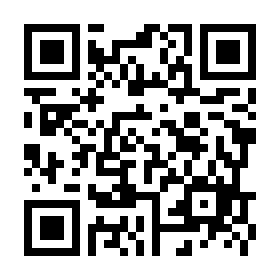 ※　右記のQRｺｰﾄﾞから、フォームでの回答もできます。申込書はココからも！　　　　　　　　　　　　　　　　　※ご欠席の方も、気になる話題がございましたらご記入ください。○　話題にしたい内容（グループ分けの参考にします。・内に、✔をご記入ください。複数可）・  組織・役員選考等に関して（・  任意加入・加入手続き等に関して（・  個人情報保護に関して（・  学校教育に関して（・  家庭教育に関して（・  いじめ・不登校に関して（・  地域での活動に関して（・  コロナ禍での諸対応に関して（・  諸課題への対応に関して（・  その他（以下に、お書きください）○　特色ある取組みを発表ご希望のところは、下欄に内容をお書きください。（２校以内）※　右記のQRｺｰﾄﾞから、フォームでの回答もできます。申込書はココからも！　　　　　　　　　　　　　　　　　※ご欠席の方も、気になる話題がございましたらご記入ください。○　話題にしたい内容（グループ分けの参考にします。・内に、✔をご記入ください。複数可）・  組織・役員選考等に関して（・  任意加入・加入手続き等に関して（・  個人情報保護に関して（・  学校教育に関して（・  家庭教育に関して（・  いじめ・不登校に関して（・  地域での活動に関して（・  コロナ禍での諸対応に関して（・  諸課題への対応に関して（・  その他（以下に、お書きください）○　特色ある取組みを発表ご希望のところは、下欄に内容をお書きください。（２校以内）※　右記のQRｺｰﾄﾞから、フォームでの回答もできます。申込書はココからも！　　　　　　　　　　　　　　　　　※ご欠席の方も、気になる話題がございましたらご記入ください。○　話題にしたい内容（グループ分けの参考にします。・内に、✔をご記入ください。複数可）・  組織・役員選考等に関して（・  任意加入・加入手続き等に関して（・  個人情報保護に関して（・  学校教育に関して（・  家庭教育に関して（・  いじめ・不登校に関して（・  地域での活動に関して（・  コロナ禍での諸対応に関して（・  諸課題への対応に関して（・  その他（以下に、お書きください）○　特色ある取組みを発表ご希望のところは、下欄に内容をお書きください。（２校以内）※　右記のQRｺｰﾄﾞから、フォームでの回答もできます。申込書はココからも！　　　　　　　　　　　　　　　　　※ご欠席の方も、気になる話題がございましたらご記入ください。